1.微信端企业在就业服务中选择招聘会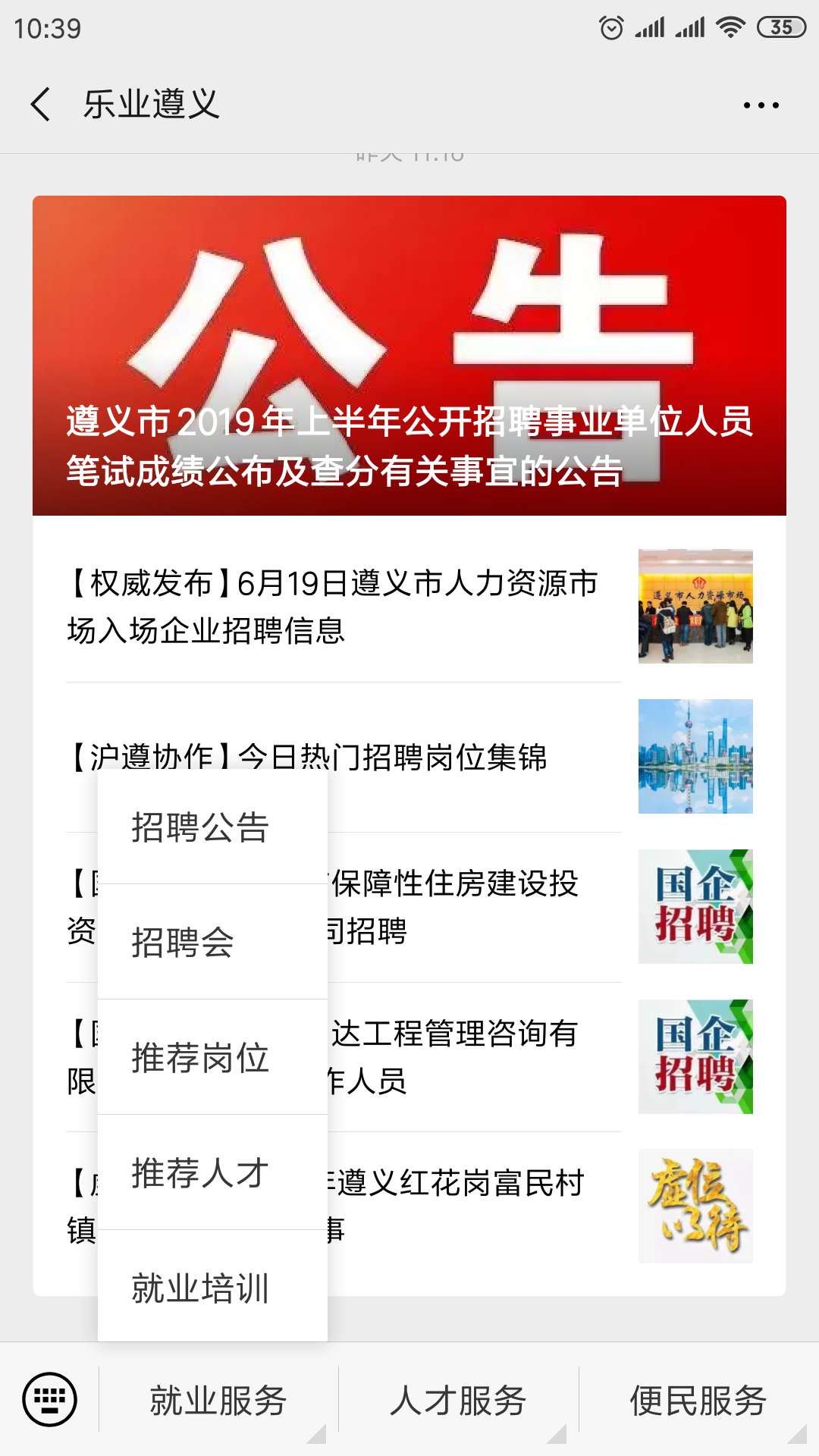 2.选择“我的”，点击立即注册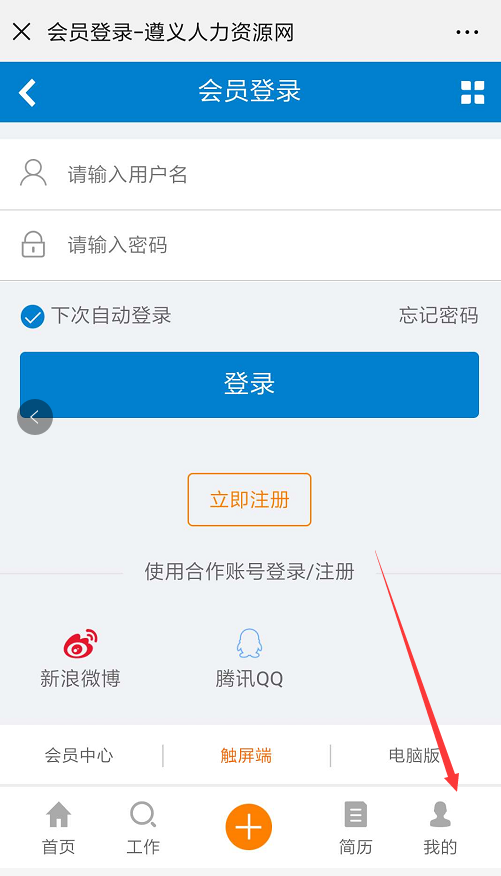 3.选择企业注册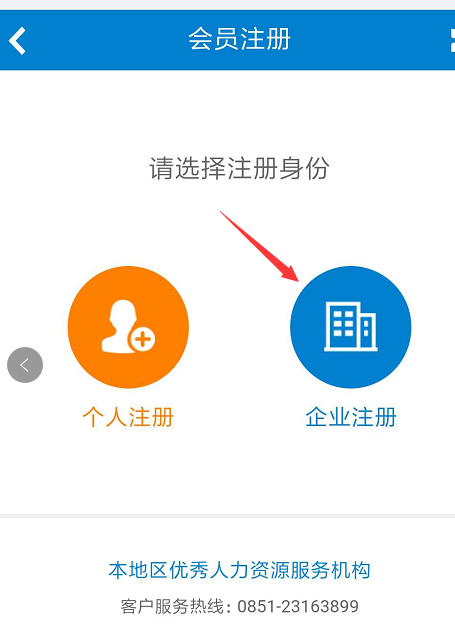 4.填写基本信息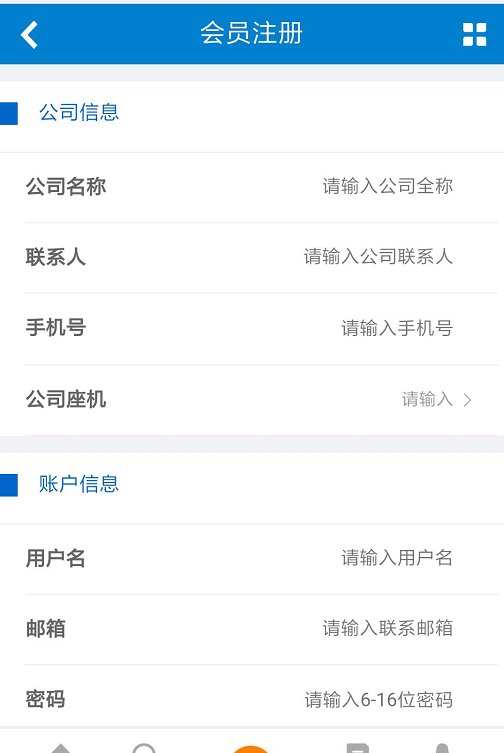 5.选择企业管理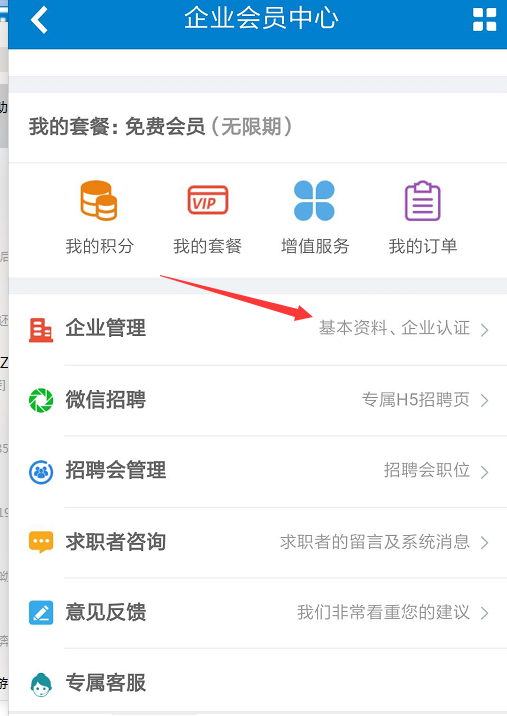 6.选择企业资料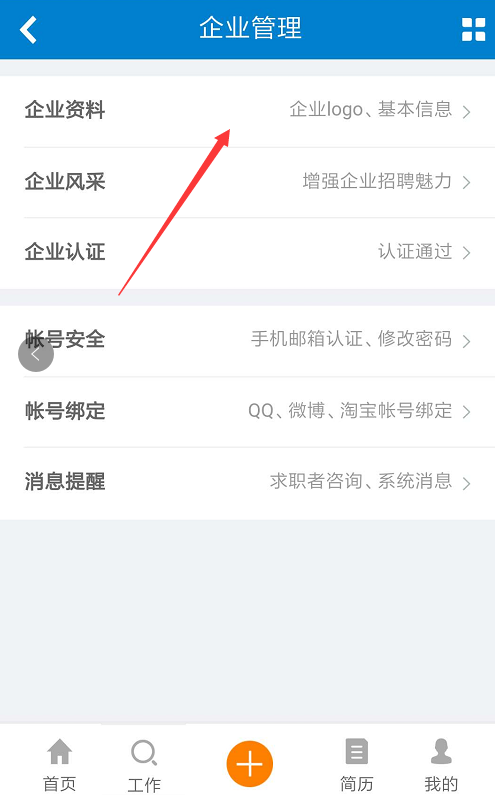 7.完善企业信息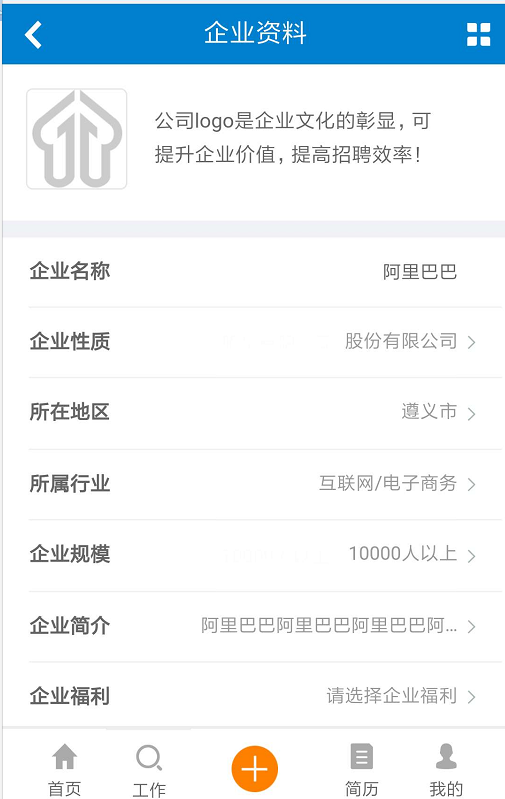 8.选择企业认证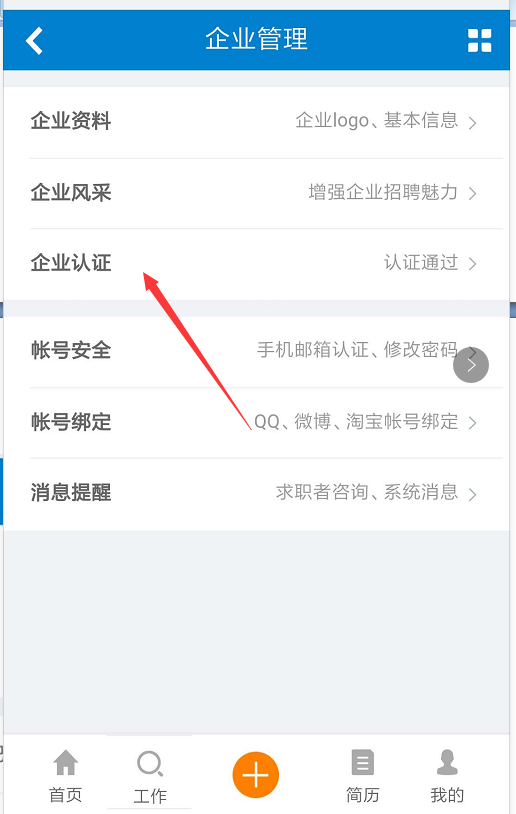 9.填写信息，上传营业执照（图片格式为PNG/JPG，大小在2MB以下）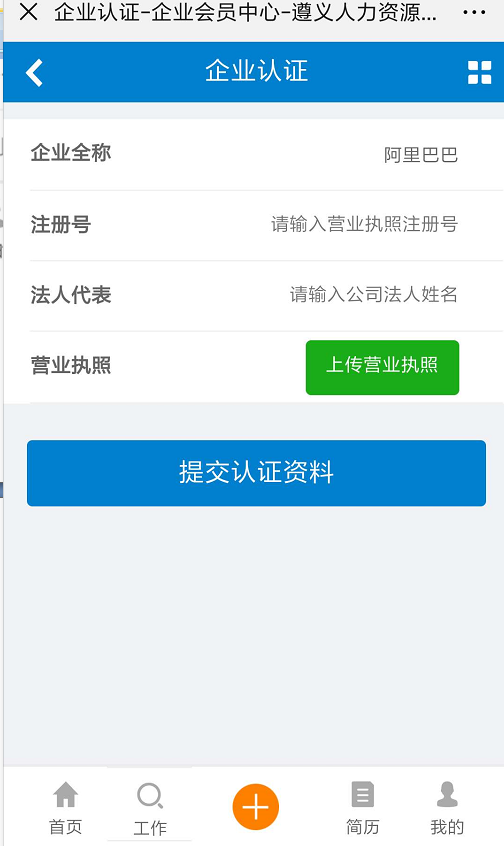 10.返回首页，点击招聘会。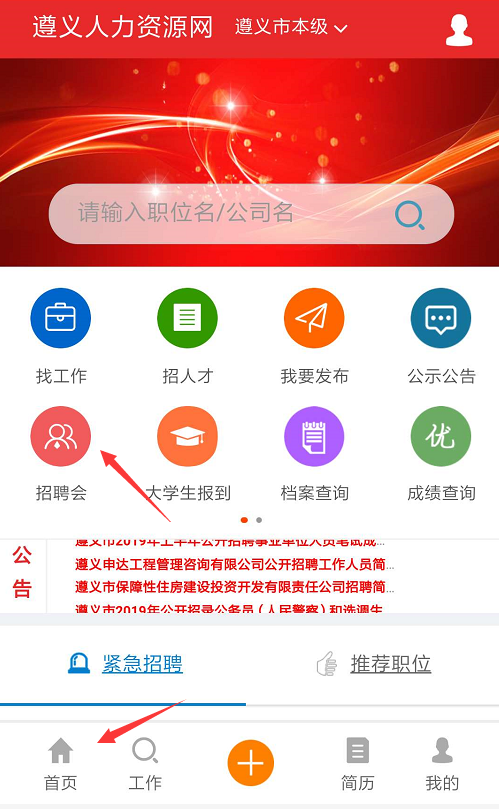 11.选择需要报名的招聘会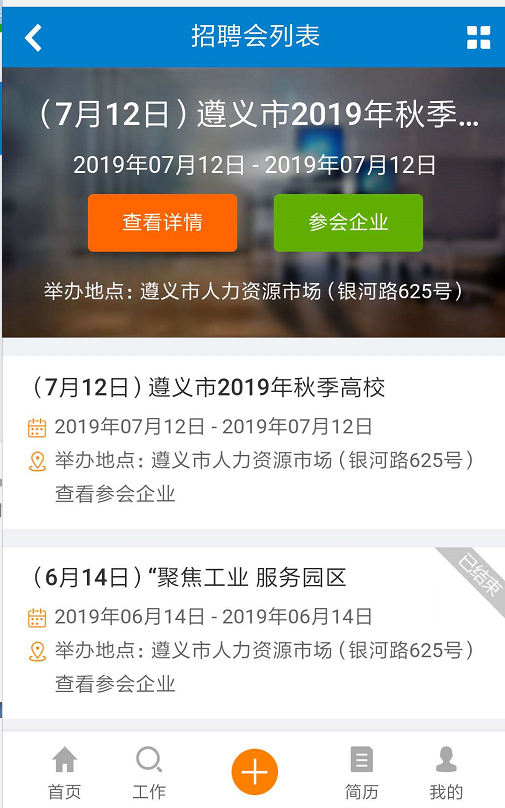 12.选择需要预定的展位（注：需要等企业认证通过后才可选择预定展位）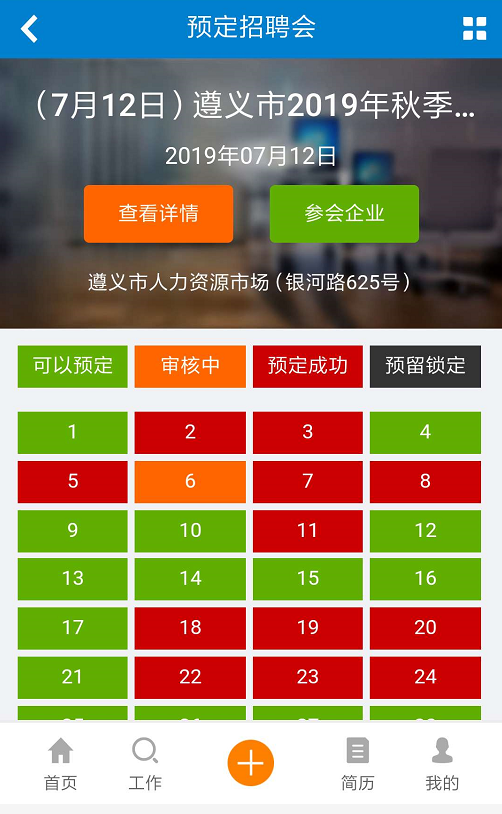 13.之后出现提示需要发布招聘会职位，点击添加职位。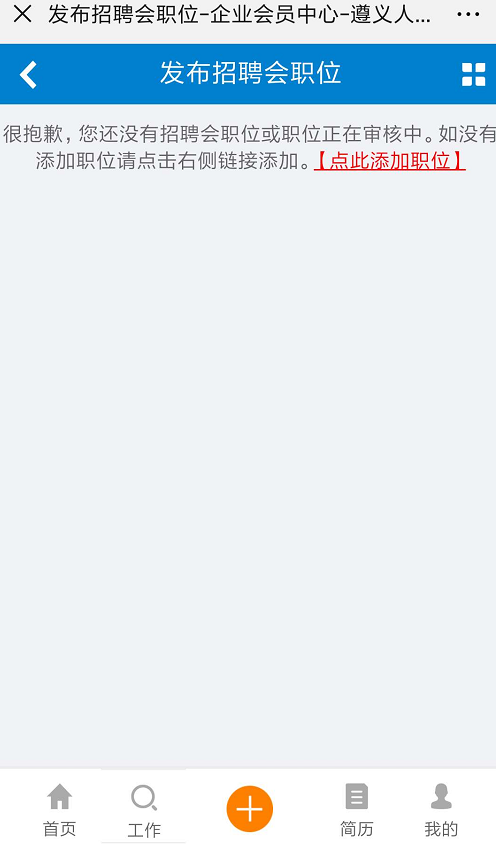 14.完善岗位信息，薪资待遇不能选择面议，要具体数值。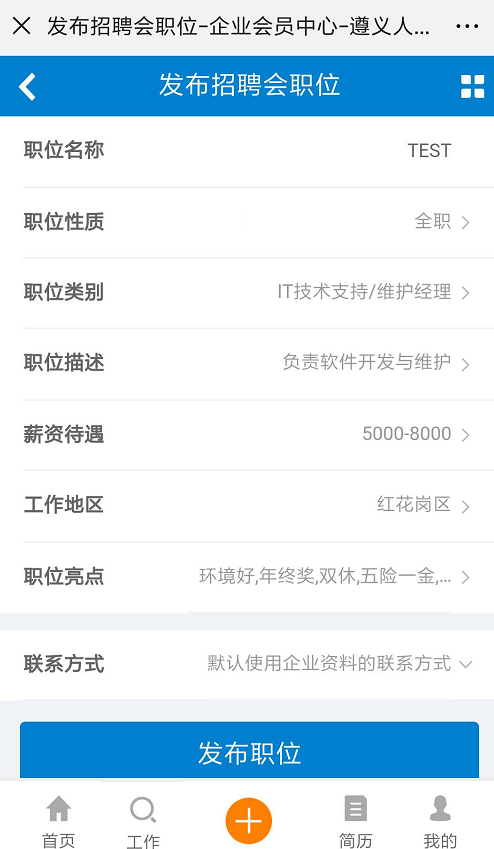 15.把发布的职位加入你所预定的招聘会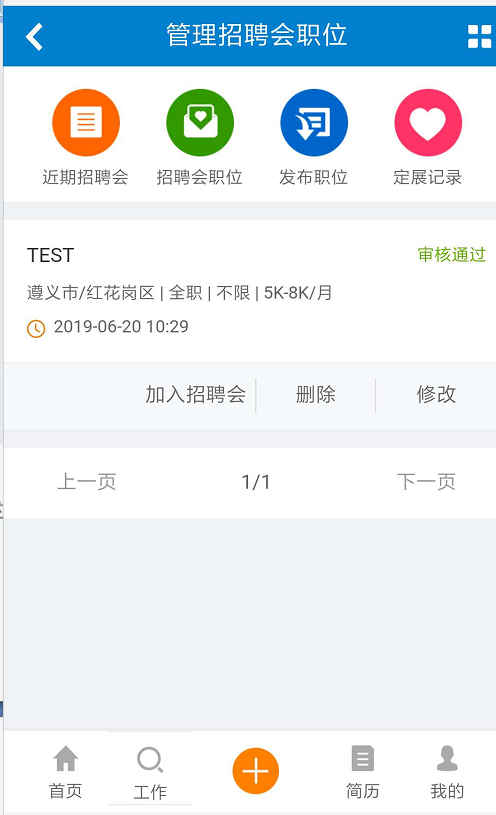 16.等待预定成功及算报名完成。